ส่วนที่ 3 :	แบบรายงานผลการดำเนินแผนงาน/โครงการ/กิจกรรม ที่ได้รับงบประมาณสนับสนุนจากกองทุนหลักประกันสุขภาพ (สำหรับผู้เสนอแผนงาน/โครงการ/กิจกรรม ลงรายละเอียดเมื่อเสร็จสิ้นการดำเนินงาน)ชื่อโครงการ  โครงการสดใสใส่ใจสุขภาพผลการดำเนินงาน เด็กศูนย์พัฒนาเด็กเล็กบ้านขัน จำนวน 58 คน ได้จัดกิจกรรมออกกำลังกายตอนเช้าทุกวันหลังกิจกรรมเคารพธงชาติ โดยใช้อุปกรณ์ช่วย ซึ่งทำให้เด็กในศูนย์พัฒนาเด็กเล็กมีสุขภาพที่ดีขึ้นและร่างกายแข็งแรง สร้างสุขนิสัยที่ดีให้กับเด็ก เด็กในศูนย์พัฒนาเด็กเล็กรู้จักการออกกำลังมากขึ้น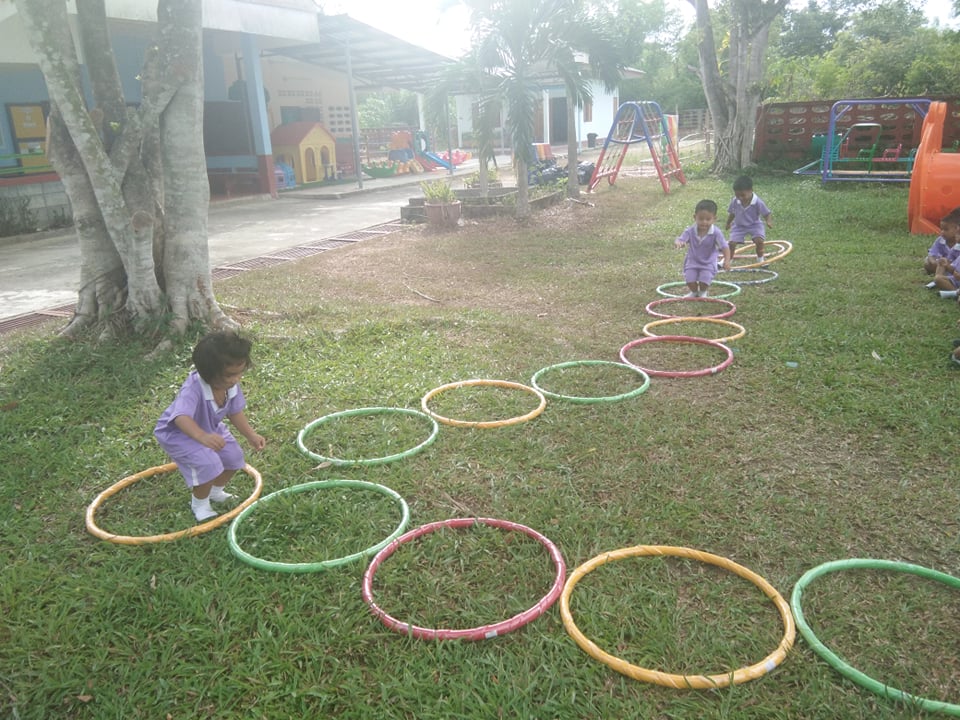 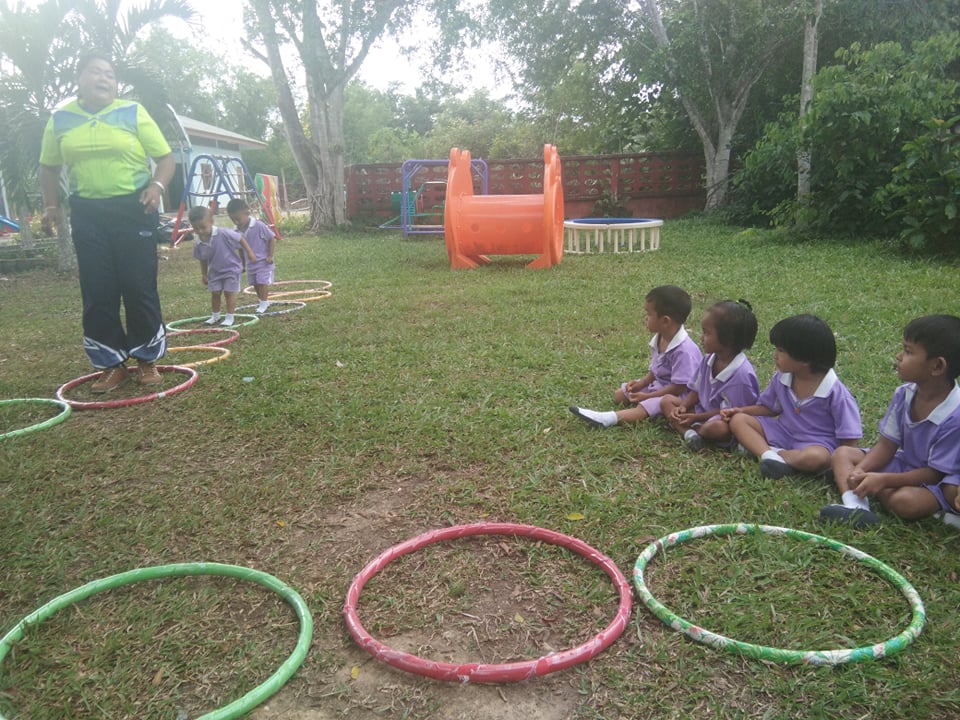 2. ผลสัมฤทธิ์ตามวัตถุประสงค์/ตัวชี้วัด2.1 การบรรลุตามวัตถุประสงค์	 บรรลุตามวัตถุประสงค์	 ไม่บรรลุตามวัตถุประสงค์  เพราะ .......................................................................................................................................................................................................................................................................................................2.2 จำนวนผู้เข้าร่วมใน โครงการ ......................58................................... คน3. การเบิกจ่ายงบประมาณ	งบประมาณที่ได้รับการอนุมัติ	................................................. บาท	งบประมาณเบิกจ่ายจริง 		..........3,750........................ บาท   คิดเป็นร้อย...100.......	งบประมาณเหลือส่งคืนกองทุนฯ	................................................. บาท   คิดเป็นร้อยละ .................4. ปัญหา/อุปสรรคในการดำเนินงาน	 ไม่มี	 มี		ปัญหา/อุปสรรค (ระบุ) ..........................................................................................................................................................................................................................................................................................................................................................................................................................................................		แนวทางการแก้ไข (ระบุ) .........................................................................................................................................................................................................................................................................................................................................................................................................................................ลงชื่อ           จำเรียง เต่าจันทร์                            ผู้รายงาน  ( นางจำเรียง เต่าจันทร์ )ตำแหน่ง  ครูศูนย์พัฒนาเด็กเล็กบ้านขัน                                          วันที่ 30 กันยายน 2562